Prilozi uz zahtjev:Kopija izrađenih dokumenta,Kopija računa ovlaštene tvrtke za izradu popratne dokumentacije s dokazom o izvršenom plaćanju,Kopija projektne aplikacije ili projektnog prijedloga,Potvrda o predaji projekta na javni poziv za korištenje bespovratnih izvora sredstava.Mjesto i datum:						Potpis i pečat:KOPRIVNIČKO-KRIŽEVAČKA ŽUPANIJAUpravni odjel za gospodarstvo, komunalne djelatnosti, poljoprivredu i međunarodnu suradnjuOBRAZACT 100039 ZAHTJEV – POTICANJE APLICIRANJA KAPITALNIH PROJEKATA MSP NA KORIŠTENJE SREDSTAVA EU FONDOVAPODACI O PODNOSITELJU ZAHTJEVATVRTKA / OBRT / ZADRUGAADRESAOIBKONTAKT OSOBAtel./mob.e-mailPOSLOVNA BANKAŽIRO-RAČUNIBANBroj računa / izvedbene situacijeIzdavatelj računaIznos računa bez PDV-aUkupni iznos računa SVEUKUPNOSVEUKUPNOTRAŽENI IZNOS SUFINANCIRANJATRAŽENI IZNOS SUFINANCIRANJAkn%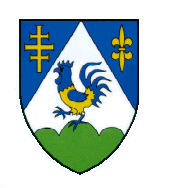 